DOCUMENT DE DEMARRAGE DE BLOCKLY@RDUINOCopier le fichier "algo_test_capteur.B@" situé dans le dossier "cours" du serveur vers votre espace personnel.Lancer le logiciel "Blockly@rduino". Le raccourci est situé sur le bureau.Configurer le logicielChoix de la carte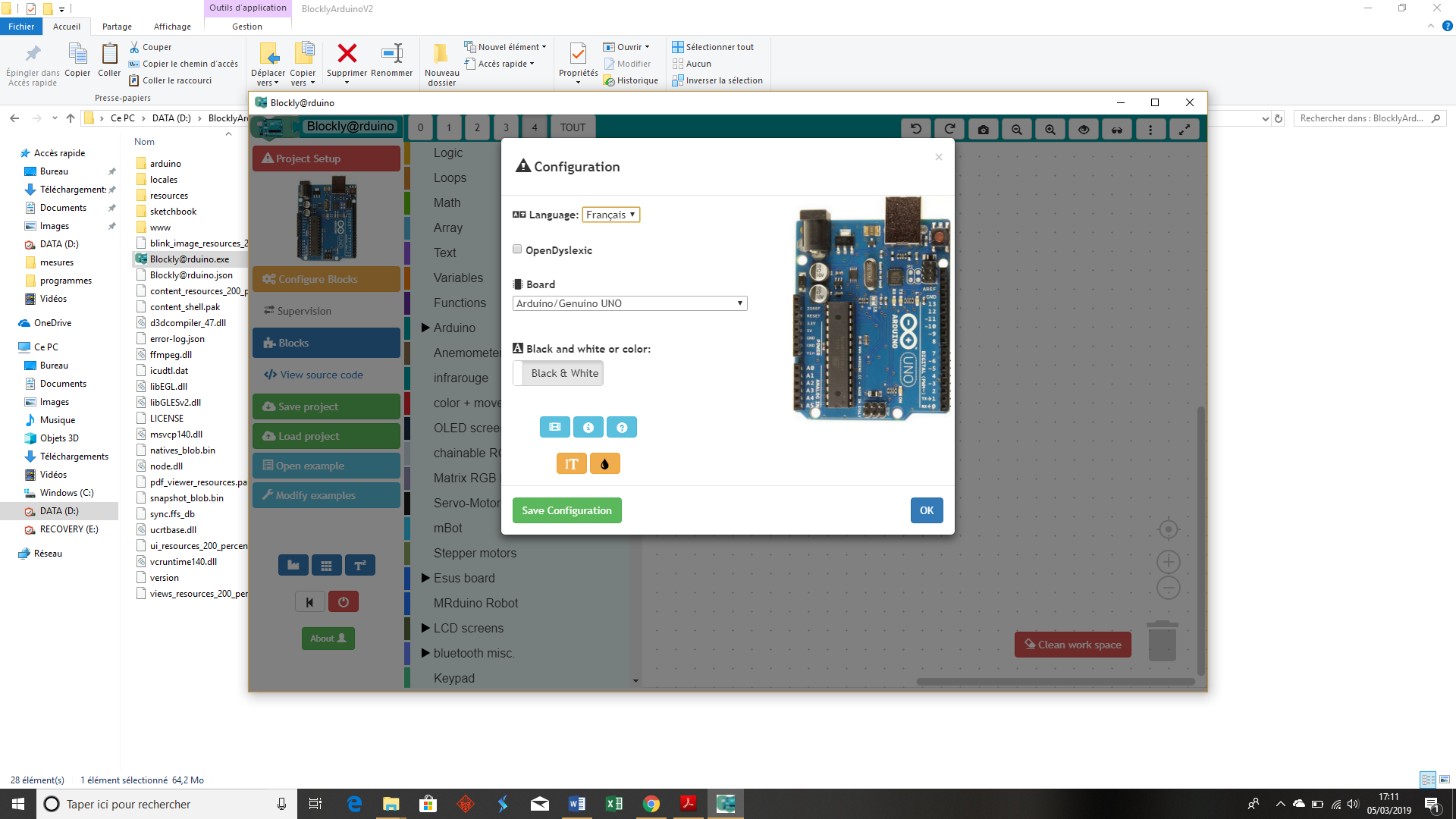 Configuration des blocs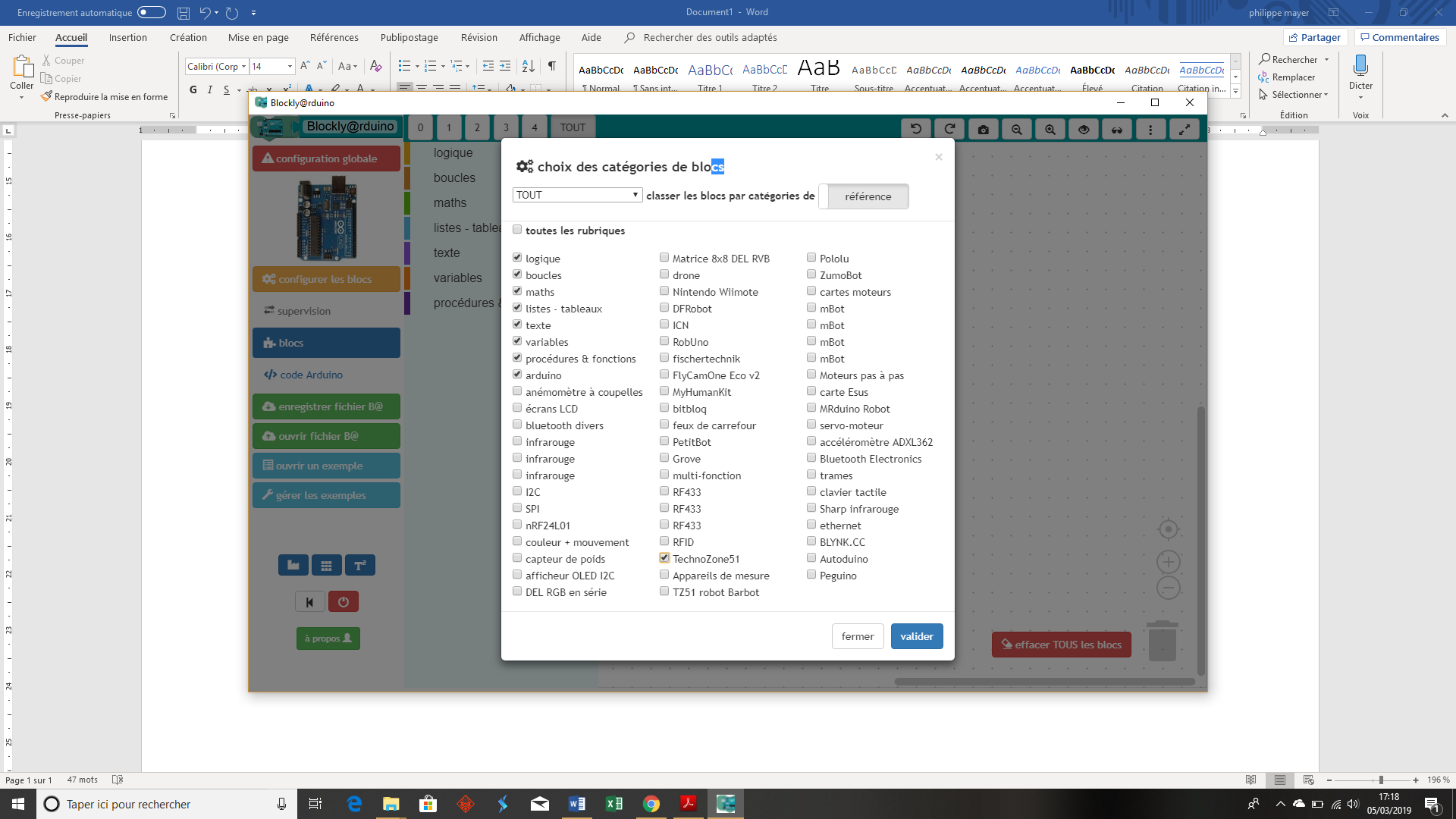 Ouvrir le fichier "algo_test_capteur.B@"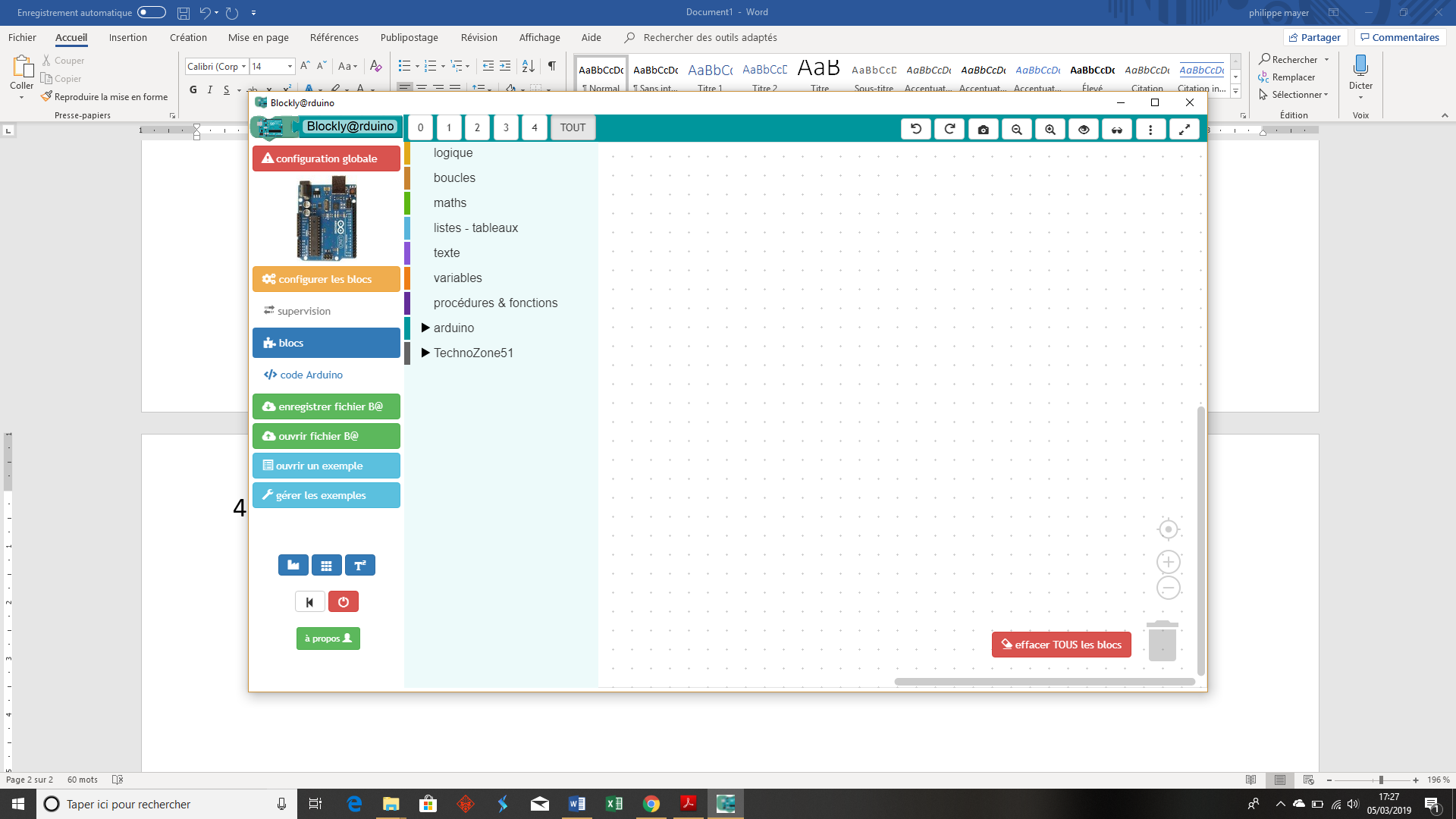 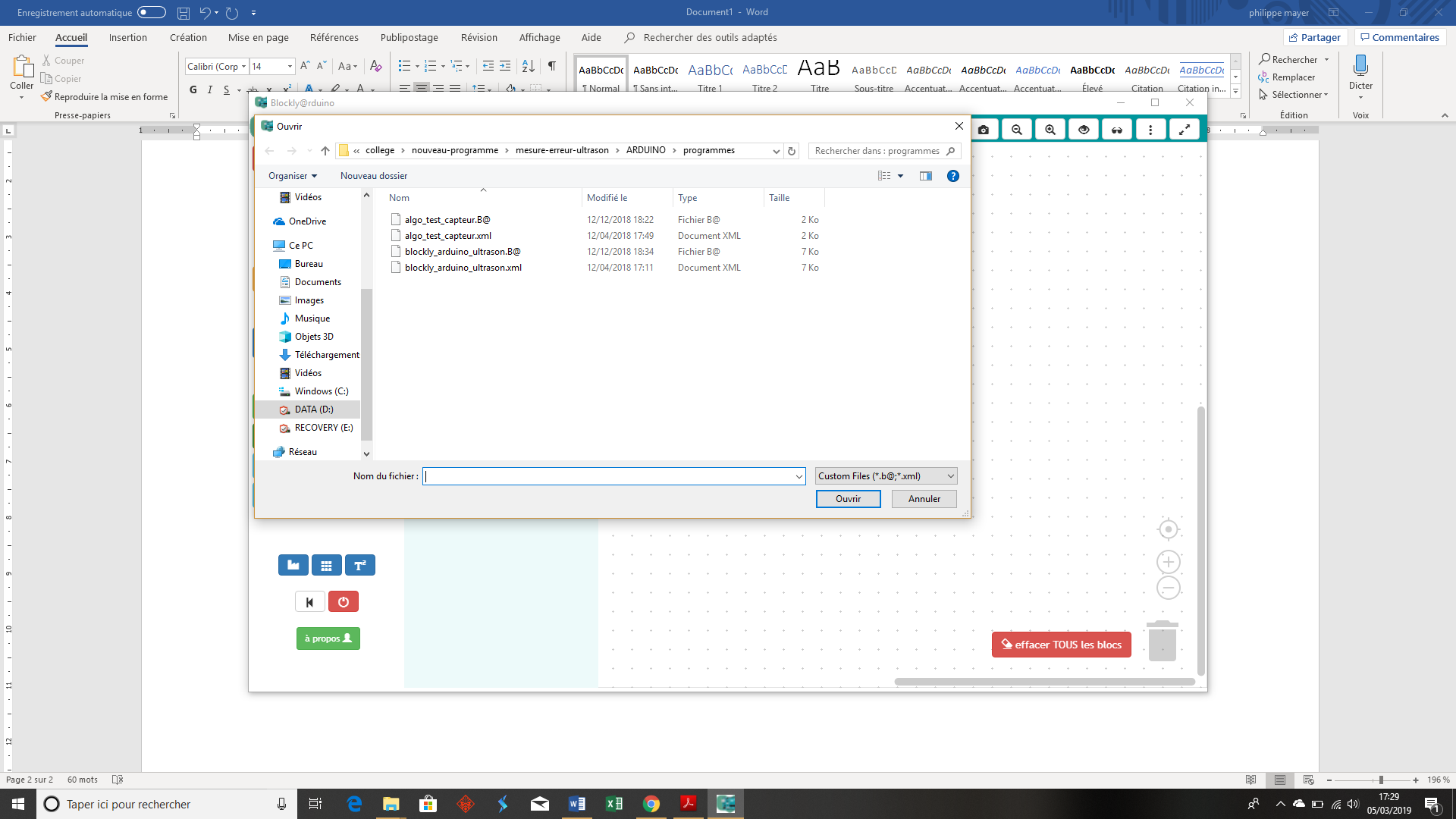 Enregistrer les modifications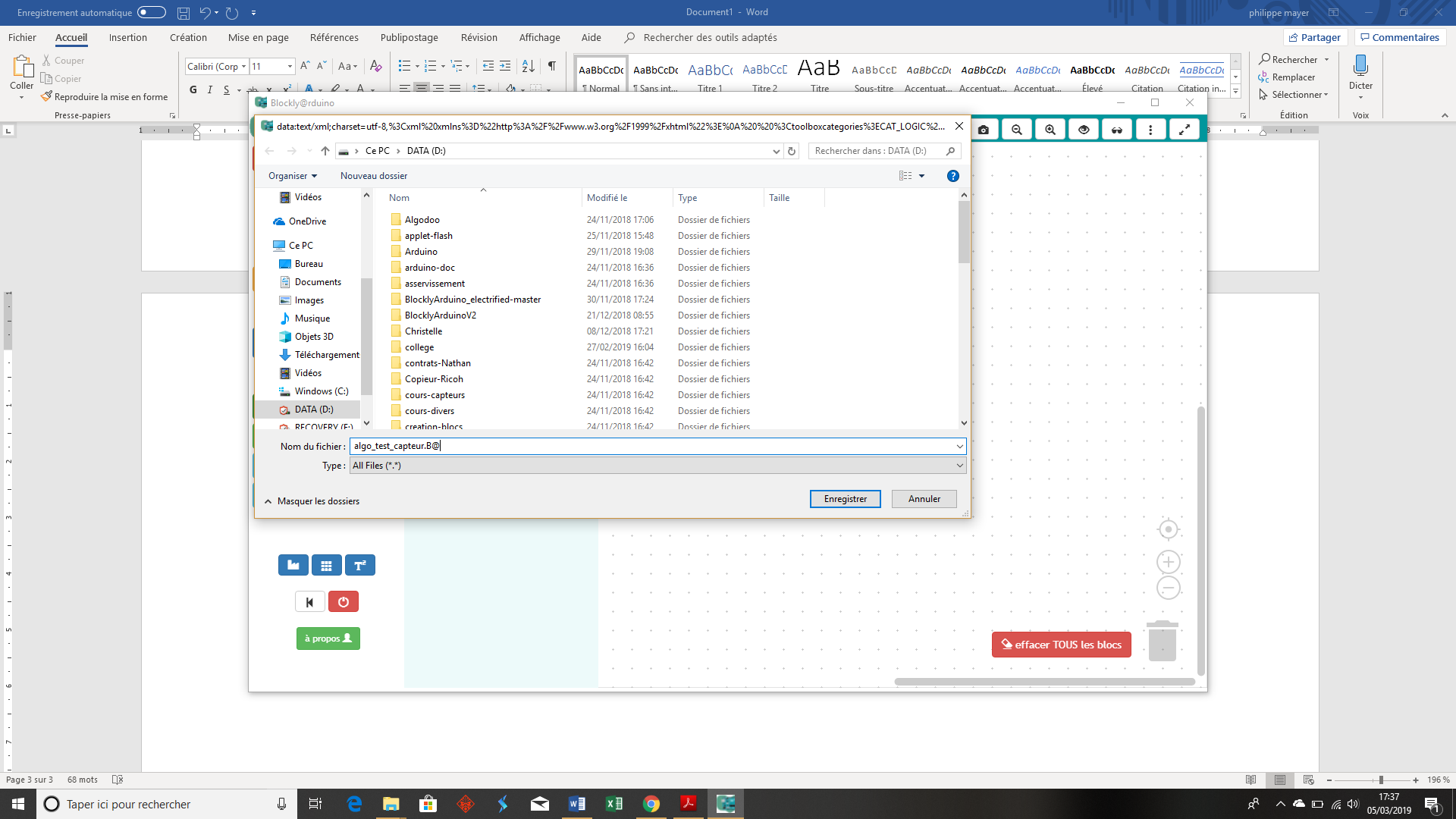 